Computer Networking Occupations 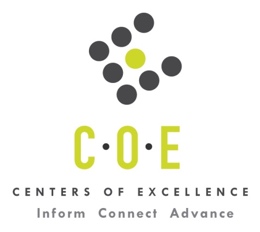 Labor Market Information Report Las Positas CollegePrepared by the San Francisco Bay Center of Excellence for Labor Market ResearchNovember 2020RecommendationBased on all available data, there appears to be an undersupply of Computer Networking workers compared to the demand for this cluster of occupations in the Bay Region and in the East Bay Sub-Region (Alameda and Contra Costa Counties). There is a projected annual gap of about 3,228 students in the Bay Region and 455 students in the East Bay Sub-Region.IntroductionThis report provides student outcomes data on employment and earnings for TOP 0708.00-Computer Infrastructure and Support programs in the state and region. It is recommended that these data be reviewed to better understand how outcomes for students taking courses on this TOP code compare to potentially similar programs at colleges in the state and region, as well as to outcomes across all CTE programs at Las Positas College and in the region. This report profiles Computer Networking Occupations in the 12 county Bay Region and in the East Bay Sub-Region for a proposed new program at Las Positas College.Occupational DemandTable 1. Employment Outlook for Computer Networking Occupations in Bay RegionSource: EMSI 2020.3Bay Region includes Alameda, Contra Costa, Marin, Monterey, Napa, San Benito, San Francisco, San Mateo, Santa Clara, Santa Cruz, Solano and Sonoma CountiesTable 2. Employment Outlook for Computer Networking Occupations in East Bay Sub-RegionSource: EMSI 2020.3East Bay Sub-Region includes Alameda and Contra Costa CountiesJob Postings in Bay Region and East Bay Sub-RegionTable 3. Number of Job Postings by Occupation for latest 12 months (November 2019 - October 2020)Source: Burning GlassTable 4a. Top Job Titles for Computer Networking Occupations for latest 12 months (November 2019 - October 2020) Bay RegionTable 4b. Top Job Titles for Computer Networking Occupations for latest 12 months (November 2019 - October 2020) East Bay Sub-RegionSource: Burning GlassIndustry ConcentrationTable 5. Industries hiring Computer Networking Workers in Bay RegionSource: EMSI 2020.3Table 6. Top Employers Posting Computer Networking Occupations in Bay Region and East Bay Sub-Region (November 2019 - October 2020)Source: Burning GlassEducational SupplyThere are three (3) community colleges in the Bay Region issuing 71 awards on average annually (last 3 years ending 2018-19) on TOP 0708.00-Computer Infrastructure and Support. In the East Bay Sub-Region there are two (2) colleges that issued 12 awards on average annually (last 3 years) on this TOP code. There are five (5) other CTE Educational Institutions in the Bay Region issuing 53 awards on average annually (last 3 years ending 2016-17) on TOP 0708.00-Computer Infrastructure and Support. In the East Bay Sub-Region there are three (3) colleges that issued 48 awards on average annually (last 3 years) on this TOP code.There is one (1) institution in the Bay Region issuing 55 Bachelor’s Degrees on TOP 0708.00-Computer Infrastructure and Support. In the East Bay Sub-Region there are no institutions issuing Bachelor’s Degrees on this TOP code.Table 7a. Community College Awards on TOP 0708.00-Computer Infrastructure and Support in Bay RegionSource: Data Mart Note: The annual average for awards is 2016-17 to 2018-19.Table 7b. Other CTE Institution Awards on TOP 0708.00-Computer Infrastructure and Support in Bay RegionSource: Data Mart Note: The annual average for awards is 2014-15 to 2016-17.Table 7c. Bachelor’s Degree Awards on TOP 0708.00-Computer Infrastructure and Support in Bay RegionSource: Data Mart Note: The annual average for awards is 2014-15 to 2016-17.Gap AnalysisBased on the data included in this report, there is a large labor market gap in the Bay Region with 3,407 annual openings for the Computer Networking occupational cluster and 179 annual (3-year average) awards from community colleges and other institutions for an annual undersupply of 3,228 students. In the East Bay Sub-Region, there is also a gap with 515 annual openings and 60 annual (3-year average) awards from community colleges and other institutions for an annual undersupply of 455 students.Student OutcomesTable 8. Four Employment Outcomes Metrics for Students Who Took Courses on TOP 0708.00-Computer Infrastructure and SupportSource: Launchboard Pipeline (version available on August 2020)Skills, Certifications and EducationTable 9. Top Skills for Computer Networking Occupations in Bay Region (November 2019 - October 2020)Source: Burning GlassTable 10. Certifications for Computer Networking Occupations in Bay Region (November 2019 - October 2020)Note: 79% of records have been excluded because they do not include a certification. As a result, the chart below may not be representative of the full sample.Source: Burning GlassTable 11. Education Requirements for Computer Networking Occupations in Bay Region Note: 51% of records have been excluded because they do not include a degree level. As a result, the chart below may not be representative of the full sample.Source: Burning GlassMethodologyOccupations for this report were identified by use of skills listed in O*Net descriptions and job descriptions in Burning Glass. Labor demand data is sourced from Economic Modeling Specialists International (EMSI) occupation data and Burning Glass job postings data. Educational supply and student outcomes data is retrieved from multiple sources, including CTE Launchboard and CCCCO Data Mart.SourcesO*Net OnlineLabor Insight/Jobs (Burning Glass) Economic Modeling Specialists International (EMSI)  CTE LaunchBoard www.calpassplus.org/Launchboard/ Statewide CTE Outcomes SurveyEmployment Development Department Unemployment Insurance DatasetLiving Insight Center for Community Economic DevelopmentChancellor’s Office MIS systemContactsFor more information, please contact:Doreen O’Donovan, Research Analyst, for Bay Area Community College Consortium (BACCC) and Centers of Excellence (CoE), doreen@baccc.net or (831) 479-6481John Carrese, Director, San Francisco Bay Center of Excellence for Labor Market Research, jcarrese@ccsf.edu or (415) 267-6544Computer Network Architects (15-1143 / 15-1241): Design and implement computer and information networks, such as local area networks (LAN), wide area networks (WAN), intranets, extranets, and other data communications networks.  Perform network modeling, analysis, and planning.  May also design network and computer security measures.  May research and recommend network and data communications hardware and software.  Excludes “Information Security Analysts” (15-1122), “Network and Computer Systems Administrators” (15-1142), and “Computer Network Support Specialists” (15-1152).Entry-Level Educational Requirement: Bachelor's degreeTraining Requirement: NonePercentage of Community College Award Holders or Some Postsecondary Coursework: 35%Computer Network Support Specialists (15-1152 / 15-1231): Analyze, test, troubleshoot, and evaluate existing network systems, such as local area network (LAN), wide area network (WAN), and Internet systems or a segment of a network system.  Perform network maintenance to ensure networks operate correctly with minimal interruption.  Excludes “Network and Computer Systems Administrators” (15-1142) and “Computer Network Architects” (15-1143).Entry-Level Educational Requirement: Associate's degreeTraining Requirement: NonePercentage of Community College Award Holders or Some Postsecondary Coursework: 41%Information Security Analysts (15-1122 / 15-1212): Plan, implement, upgrade, or monitor security measures for the protection of computer networks and information.  May ensure appropriate security controls are in place that will safeguard digital files and vital electronic infrastructure.  May respond to computer security breaches and viruses.  Excludes “Computer Network Architects” (15-1143).Entry-Level Educational Requirement: Bachelor's degreeTraining Requirement: NonePercentage of Community College Award Holders or Some Postsecondary Coursework: 27%Network and Computer Systems Administrators (15-1142 / 15-1244): Install, configure, and support an organization’s local area network (LAN), wide area network (WAN), and Internet systems or a segment of a network system.  Monitor network to ensure network availability to all system users and may perform necessary maintenance to support network availability.  May monitor and test Web site performance to ensure Web sites operate correctly and without interruption.  May assist in network modeling, analysis, planning, and coordination between network and data communications hardware and software.  May supervise computer user support specialists and computer network support specialists.  May administer network security measures.  Excludes “Information Security Analysts”(15-1122), “Computer User Support Specialists” (15-1151), and “Computer Network Support Specialists” (15-1152).Entry-Level Educational Requirement: Bachelor's degreeTraining Requirement: NonePercentage of Community College Award Holders or Some Postsecondary Coursework: 38%Occupation 2019 Jobs2024 Jobs5-Yr Change5-Yr % Change5-Yr Open-ingsAverage Annual Open-ings25% Hourly WageMedian Hourly WageComputer Network Architects 7,689  8,688 99913% 3,897  779 $53.17$70.04Computer Network Support Specialists 6,417  7,464 1,04816% 3,896  779 $29.20$39.11Information Security Analysts 3,718  4,953 1,23433% 2,759  552 $44.50$59.44Network and Computer Systems Administrators 12,699  14,417 1,71814% 6,483  1,297 $38.45$49.94TOTAL 30,523  35,522 4,99916% 17,035  3,407 $41.33$54.63Occupation 2019 Jobs2024 Jobs5-Yr Change5-Yr % Change5-Yr Open-ingsAverage Annual Open-ings25% Hourly WageMedian Hourly WageComputer Network Architects 1,366  1,387 201% 515  103 $47.87$60.42Computer Network Support Specialists 1,304  1,384 806% 633  127 $27.41$35.72Information Security Analysts 723  863 14019% 420  84 $39.61$51.42Network and Computer Systems Administrators 2,532  2,628 964% 1,004  201 $34.12$43.18TOTAL 5,925  6,262 3366% 2,572  515$37.25$47.68OccupationBay RegionEast Bay Sub-RegionInformation Security Analysts8,3511,349Network and Computer Systems Administrators6,0181,298Computer Network Architects4,376822Computer Network Support Specialists1,058162Telecommunications Engineering Specialists452152  TOTAL20,2553,783Common TitleBayCommon TitleBayData Engineer1,604Linux Systems Administrator138Senior Data Engineer768Informatica Developer116Network Engineer632Lead Data Engineer114Systems Administrator602Senior Systems Administrator113Big Data Engineer399Network Architect103Senior Network Engineer287Senior Big Data Engineer94Security Engineer287Information Security Analyst91Salesforce Administrator258Network Security Engineer86ETL Developer184Windows Systems Administrator83Data Center Technician159Database Engineer83Senior Security Engineer153Cloud Security Engineer82Security Analyst151Network Administrator81Information Security Engineer143Common TitleEast BayCommon TitleEast BayData Engineer174Data Center Technician30Network Engineer135Hadoop Engineer27Systems Administrator113Security Analyst26Senior Data Engineer88Salesforce Administrator26Etl Developer75Windows Systems Administrator25Senior Network Engineer62SQL Developer23Big Data Engineer56Pl/Sql Developer23Security Engineer50Azure Data Engineer23Informatica Developer41Installation Coordinator20Network Architect40Etl Informatica Developer19Information Security Engineer33Disclosure Specialist19Senior Systems Administrator30Industry – 6 Digit NAICS (No. American Industry Classification) CodesJobs in Industry (2019)Jobs in Industry (2024)% Change (2019-24)% Occupation Group in Industry (2019)Custom Computer Programming Services6,908 8,497 23%19%Computer Systems Design Services3,955 4,655 18%11%Internet Publishing and Broadcasting and Web Search Portals2,223 2,774 25%6%Data Processing, Hosting, and Related Services1,982 2,686 35%6%Software Publishers1,771 2,294 30%5%Corporate, Subsidiary, and Regional Managing Offices1,710 1,676 -2%5%Electronic Computer Manufacturing1,355 1,422 5%4%Other Computer Related Services986 1,269 29%3%Local Government, Excluding Education and Hospitals743 771 4%2%Research and Development in the Physical, Engineering, and Life Sciences (except Nanotechnology and Biotechnology)695 789 14%2%Wired Telecommunications Carriers699 602 -14%2%Colleges, Universities, and Professional Schools (State Government)609 632 4%2%Temporary Help Services515 522 1%1%Colleges, Universities, and Professional Schools479 523 9%1%Research and Development in Biotechnology (except Nanobiotechnology)430 563 31%1%Commercial Banking377 419 11%1%Engineering Services379 402 6%1%EmployerBayEmployerBayEmployerEast BayVmware Inc317Xoriant Inc105Wells Fargo83Wells Fargo305Anthem Blue Cross104Pacific Gas and Electric Co58Amazon288Salesforce92Facebook56Apple Inc.264KPMG90Lawrence Livermore National Laboratory55Facebook249Nsys Design Systems86Tesla45Cisco Systems Inc212Oracle83Amazon40IBM192Allied Universal81UC Berkeley36Deloitte174K Tek Resourcing LLC76Anthem Blue Cross31Google Inc.162Cynet Systems73Kaiser Permanente30Microsoft Corporation157Intelliswift Software71Blue Cross Blue Shield of Calif30Palo Alto Networks148Dell71UC Office Of The President29Pacific Gas and Electric Co145Wipro70Profile500 Corporation26Nvidia Corporation144Primus Global Services Inc70Tesla Motors25Infobahn Softworld Inc140Paypal68Matchpoint Solutions Inc24Accenture139SAP64Ascent Technology Services24Splunk110Matchpoint Solutions Inc64Workday, Inc23Lockheed Martin Corp107Capital One63Lockheed Martin Corporation23CollegeSub-RegionAssociatesCertificate Low UnitTotalLos MedanosEast Bay6511OhloneEast Bay11San FranciscoMid-Peninsula461359Total Bay RegionTotal Bay Region521971Total East Bay Sub-RegionTotal East Bay Sub-Region6612CollegeSub-RegionAssociate DegreeAward < 1 academic yrGrand TotalAcademy of Art UniversityMid-Peninsula44Golden Gate University-San FranciscoMid-Peninsula11ITT Technical Institute-ConcordEast Bay66ITT Technical Institute-OaklandEast Bay44Unitek CollegeEast Bay3838Total Bay RegionTotal Bay Region143953Total East Bay Sub-RegionTotal East Bay Sub-Region103848CollegeSub-RegionBachelor’s DegreeUniversity of California-Santa CruzMonterey - Santa Cruz55Total Bay RegionTotal Bay Region55Total East Bay Sub-RegionTotal East Bay Sub-Region02017-18Bay 
All CTE ProgramsLas Positas College All CTE ProgramsState 0708.00Bay 0708.00East Bay  0708.00Las Positas College 0708.00% Employed Four Quarters After Exit67%70%63%65%65%71%Median Quarterly Earnings Two Quarters After Exit$11,466$11,069$11,161$14,106$11,222$11,222Median % Change in Earnings31%30%21%21%26%26%% of Students Earning a Living Wage53%52%64%61%53%55%SkillPostingsSkillPostingsSkillPostingsPython9,745Customer Service2,629Scala1,856SQL7,896Network Engineering2,614Performance tuning1,816Linux6,245Data Warehousing2,552Virtualization1,807Java5,003Information Systems2,457PERL Scripting Language1,699Information Security4,304Software Engineering2,374Shell Scripting1,651Extraction Transformation and Loading (ETL)3,756Network Security2,227Machine Learning1,642System Administration3,574Apache Kafka2,190Database Administration1,638Big Data3,321Domain Name System (DNS)2,151NoSQL1,624Oracle3,289VMware2,149Data Engineering1,612Cisco3,138Data Science2,116Data Modeling1,601Software Development3,018Transmission Control Protocol / Internet Protocol (TCP / IP)2,104Microsoft Active Directory1,591Apache Hadoop3,010DevOps2,055Cryptography1,588UNIX2,991Technical Support2,018Good Clinical Practices (GCP)1,587Project Management2,952Apache Hive1,876Bash1,571Pipeline (Computing)2,727Kubernetes1,857Tableau1,562CertificationPostingsCertificationPostingsCertified Information Systems Security Professional (CISSP)2,339Certified in Risk and Information Systems Control410Certified Information Systems Auditor (CISA)1,078Project Management Certification296Cisco Certified Network Associate (CCNA)963Cisco Certified Security Professional274Cisco Certified Network Professional (CCNP)926Microsoft Certified Solutions Expert (MCSE)262Certified Information Security Manager (CISM)905Microsoft Certified Solutions Associate (MCSA)260SANS/GIAC Certification884GIAC Security Essentials Certification212IT Infrastructure Library (ITIL) Certification674GIAC Certified Incident Handler (GCIH)207Information Systems Certification623CompTIA Network+184Security Clearance616Certified Salesforce Administrator172CompTIA Security+599GIAC Certified Intrusion Analyst149Driver's License529Project Management Professional (PMP)139Cisco Certified Internetwork Expert (CCIE)501Microsoft Certified Professional (MCP)121Education (minimum advertised)Latest 12 Mos. PostingsPercent 12 Mos. PostingsHigh school or vocational training1,0176%Associate Degree4113%Bachelor’s Degree or Higher14,13991%